18.3     Pathways of Amino Acid DegradationThe pathways of amino acid catabolism normally account for only 10% to 15% of the human body’s energy production; these pathways are not nearly as active as glycolysis and fatty acid oxidation.The 20 catabolic pathways converge to form only six major products.They are -ketoglutarate, succinyl-CoA, fumarate, oxaloacetate, pyruvate and acetyl-CoA. All of them enter the citric acid cycle (Fig. 18-15). 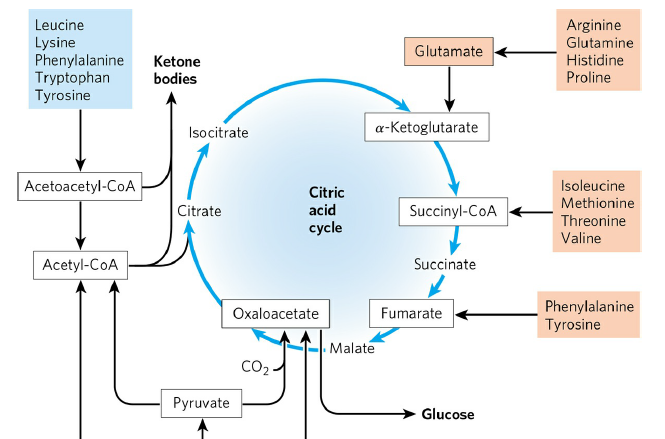 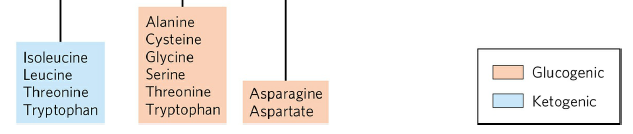 FIGURE 18-15 Summary of amino acid catabolism.Some amino acids can be converted to glucose. They are called glucogenic amino acids.Some amino acids can be converted to ketone bodies. They are called ketogenic amino acids.Some amino acids (tryptophan, phenylalanine, tyrosine, threonine, and isoleucine) can be converted to both glucose and ketone bodies.Remember. Catabolism of both carbohydrates and lipids produces NADH and FADH2.The degradation of amino acids also results NADH and FADH2 through the action of the citric acid cycle. 